Friends of Barningham School 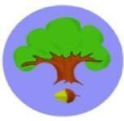 Autumn Term Newsletter 2019 –First half Welcome to the Friends of Barningham School newsletter. We are a group of parents, carers and friends who help to raise money for the school throughout the year through a number of fundraising events. We meet regularly to plan and arrange these occasions over a cup of tea (and cake). New ideas and members are always welcome to the team. This term we have lots of fun family events coming up, so please keep a look out on our Facebook page (https://www.facebook.com/FriendsBarninghamSchool/ ) and the school website. We have bought Y6 Leavers’ gifts, organised school discos for the children, subsidised events and trips as well as purchasing computers for the children. Fliers will be popped in children’s book bags, too, as each event approaches. We would like to take this opportunity to thank everyone who helps in any way they can and to give all the new parents and carers a warm welcome to the Friends and look forward to seeing you soon. Easy fundraising - We have signed up to be part of easyfundraisingonline. Every time you purchase something online from one of over 3,000 retailers, including Amazon, M&S, Argos, eBay, Tesco etc, a small percentage of what you spend will be credited to our account.  It doesn't have any additional cost to you and is a great way to raise funds for our school.  To register for an account, go tohttps://www.easyfundraising.org.uk/causes/friendsofbarninghamcevcprimaryschool/You can also download an app on your phone 📲Ice Cream Friday’s … Every Friday at the end of the day (weather permitting): ice cream with a flake 75p or an ice lolly 50p. Upcoming events – Coin Challenge is set for Monday 23 SeptemberCollect all that loose small change and bring it in and on October 17 the coins will be laid out in lines and whichever class has the longest line wins! Macmillan Cancer Afternoon Tea – Friday 27 September Always a great social event with amazing cakes and a relaxed friendly atmosphere. Christmas Fair - Saturday 07 December Yes, it’s that time of year approaching fast. Always a fantastic event and more details will follow over the next months but please make a note of the date. We want this years’ fair to be the best ever! Next meeting: Wednesday 18 September at 9:30 at the village hall. Please join us for coffee, biscuits and to share your ideas. It’s a fun morning with lots of chat and ideas and help and advice on all school / child related topics and to arrange events and discuss fundraising. We would love to see you there!If you would like to be part of the Friends Of Barningham School please come and see either Sheree Morris in Rabbit class, Mrs Parr in the office or one of the many members, we are always about in the playground and we welcome new ideas and especially appreciate help at events! Thank you!